      (oznaczenie pracodawcy)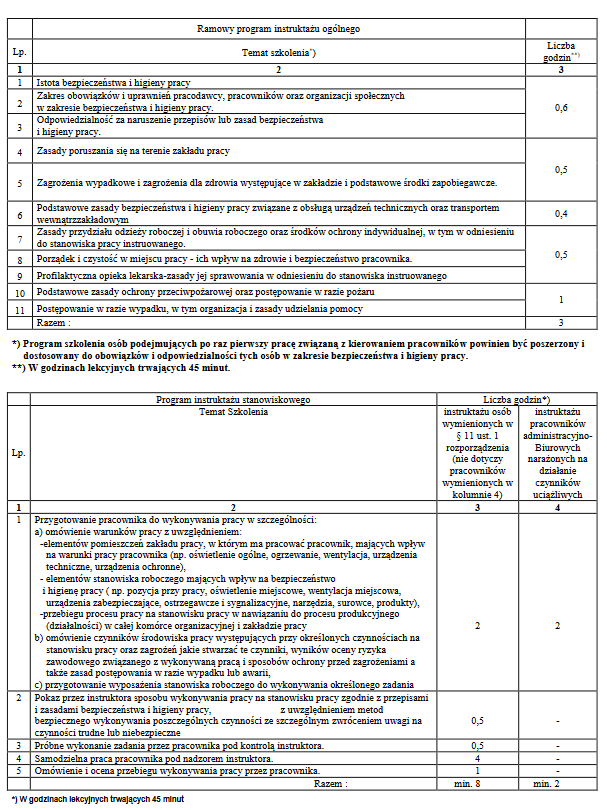 Karta szkolenia wstępnegow dziedzinie bezpieczeństwa i higieny pracyKarta szkolenia wstępnegow dziedzinie bezpieczeństwa i higieny pracyImię i nazwisko osoby       odbywającej szkolenie …………………………………………………………………………………Imię i nazwisko osoby       odbywającej szkolenie …………………………………………………………………………………Nazwa komórki organizacyjnej: …………………………………………………………………Nazwa komórki organizacyjnej: …………………………………………………………………Instruktaż  ogólnyInstruktaż ogólny przeprowadził w dniu ………………………………………….r.  ……………………………………………………………..             (imię i nazwisko przeprowadzającego instruktaż)..............................................................                                             (podpis osoby, której udzielono instruktażu*)                                  Instruktaż stanowiskowyInstruktaż stanowiskowy na stanowisku pracy: ……………………………………………….przeprowadził w dniach ……………………r.    …………………………………………….                                                                                                                                                                                                    (imię i nazwisko przeprowadzającego instruktaż) Po przeprowadzeniu sprawdzianu wiadomości i umiejętności z zakresu wykonywania pracy zgodnie z przepisami i zasadami bezpieczeństwa i higieny pracy Pan(i) ……………………………………………………………………………… został(a) dopuszczony(na) do wykonywania pracy na stanowisku ……………………………………...............................................................                           ...................................................................              (podpis osoby, której udzielono instruktażu*)                                       (data i podpis kierownika komórki organizacyjnej)Instruktaż stanowiskowy** Instruktaż stanowiskowy na stanowisku pracy   przeprowadził w dniach r.                                                                                                                                                                                                                                                                             (imię i nazwisko przeprowadzającego instruktaż)Po przeprowadzeniu sprawdzianu wiadomości i umiejętności z zakresu wykonywania pracy zgodnie z przepisami i zasadami bezpieczeństwa i higieny pracy Pan(i)  został(a) dopuszczony(na) do wykonywania pracy na stanowisku...............................................................                           ...................................................................                      (podpis osoby, której udzielono instruktażu*)                                      (data i podpis kierownika komórki organizacyjnej)  * –     podpis stanowi potwierdzenie odbycia instruktażu i zapoznania się przepisami oraz zasadami bezpieczeństwa  higieny pracy dotyczącymi wykonywanych prac ** –     wypełniać w przypadkach, o których mowa w § 11 ust. 1 pkt 2 oraz ust. 2 i 3 rozporządzenia Ministra Gospodarki i Pracy z 27 lipca 2004 r. w sprawie szkolenia w dziedzinie bezpieczeństwa i higieny pracy  (Dz.U. nr 180, poz. 1860 ze zm.)  * –     podpis stanowi potwierdzenie odbycia instruktażu i zapoznania się przepisami oraz zasadami bezpieczeństwa  higieny pracy dotyczącymi wykonywanych prac ** –     wypełniać w przypadkach, o których mowa w § 11 ust. 1 pkt 2 oraz ust. 2 i 3 rozporządzenia Ministra Gospodarki i Pracy z 27 lipca 2004 r. w sprawie szkolenia w dziedzinie bezpieczeństwa i higieny pracy  (Dz.U. nr 180, poz. 1860 ze zm.)